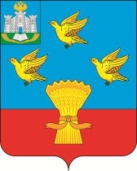 РОССИЙСКАЯ ФЕДЕРАЦИЯОРЛОВСКАЯ ОБЛАСТЬ АДМИНИСТРАЦИЯ ЛИВЕНСКОГО РАЙОНАПОСТАНОВЛЕНИЕ__________                              	№ ____            г. ЛивныВ целях реализации Стратегии государственной политики Российской Федерации в отношении российского казачества на 2021 – 2030 годы, утвержденной Указом Президента Российской Федерации от 9 августа 2020 года № 505, а также в целях оказания содействия в подготовке и проведении мероприятий, направленных на реализацию государственной политики в отношении российского казачества на территории Ливенского района администрация Ливенского района постановляет:1. Создать координационный совет по делам казачества при главе администрации Ливенского района. 2. Утвердить положение о координационном совете по делам казачества при главе администрации Ливенского района согласно приложению 1.3. Утвердить состав координационного совета по делам казачества при главе администрации Ливенского района согласно приложению 2.4. Управлению организационной и правовой работы администрации Ливенского района (Н.А. Болотская) обнародовать настоящее постановление на официальном сайте администрации Ливенского района Орловской области в информационно-телекоммуникационной сети «Интернет».5. Настоящее постановление вступает в силу после его обнародования.6. Контроль за исполнением настоящего постановления возложить на первого заместителя главы администрации района В.А. Фирсова.Глава района								А.И. ШолоховПриложение № 1 к постановлению администрации Ливенского района от_______________ 2021 года №____ПоложениеО координационном совете по делам казачества  при главе администрации Ливенского района1. Общие положения1.1. Координационный совет по делам казачества при главе администрации Ливенского района (далее Совет) является совещательным, коллегиальным органом, образованным при главе администрации Ливенского района в целях оказания содействия в подготовке и проведении мероприятий, направленных на реализацию государственной политики в отношении российского казачества на территории Ливенского района.1.2. Совет в своей деятельности руководствуется Конституцией Российской Федерации, федеральными законами, указами и распоряжениями Президента Российской Федерации, постановлениями и распоряжениями Правительства Российской Федерации, нормативными правовыми актами Орловской области, Уставом Ливенского района, постановлениями и распоряжениями главы администрации Ливенского района, а также настоящим Положением.1.3. Совет строит свою работу на основе коллегиального, свободного, делового обсуждения и решения вопросов, руководствуясь принципами законности, независимости, гласности.1.4. Решения, принятые Советом, носят рекомендательный характер.1.5. Положение о Совете и его состав утверждаются главой администрации Ливенского района.1.6. Председателем Совета является глава администрации Ливенского района.2. Основные задачи и функции Совета2.1. Основные задачи Совета:- взаимодействие администрации Ливенского района с казачьими обществами, внесенными в государственный реестр казачьих обществ в Российской Федерации (далее – казачьи общества), и общественными объединениями казачества; - анализ деятельности казачьих обществ и подготовка предложений по привлечению членов казачьих обществ к муниципальной и иной службе с учетом возможностей казачьих обществ и потребностей администрации Ливенского района в привлечении казаков;- подготовка и внесение в установленном порядке предложений по совершенствованию нормативных правовых актов по вопросам привлечения членов казачьих обществ к муниципальной и иной службе;- рассмотрение вопросов уставной деятельности казачьих обществ;- подготовка и внесение в администрацию Ливенского района предложений по поощрению (награждению) казаков за активную общественно – полезную деятельность;- содействие пропаганде традиций и истории казачества, развитию творческой деятельности казачества.2.2. Совет в соответствии с возложенными на него задачами осуществляет функцию содействия в организации контроля за реализацией решений Президента Российской Федерации и Правительства Российской Федерации, Губернатора и Правительства Орловской области, главы администрации Ливенского района по вопросам, входящим в компетенцию Совета.3. Права Совета3. Права Совета по решению возложенных на него задач:- запрашивать и получать в установленном порядке от отраслевых органов администрации Ливенского района, муниципальных учреждений и предприятий и их должностных лиц, общественных объединений и организаций, а также от казачьих обществ и общественных объединений казачества необходимые для осуществления деятельности материалы и информацию по вопросам, относящимся к компетенции Совета;- приглашать на свои заседания должностных лиц администрации Ливенского района, муниципальных учреждений и предприятий, представителей общественных объединений, казачьих обществ и общественных объединений казачества;- привлекать к работе Совета руководителей предприятий, специалистов, представителей общественных организаций по согласованию с ними;- образовывать при необходимости рабочие группы для оперативной и качественной подготовки документов и решений по отдельным проблемам, связанным с выполнением возложенных на Совет задач;- направлять членов Совета для участия в мероприятиях, проводимых казачьими обществами и общественными объединениями казачества, а также в мероприятиях, проводимых федеральными органами государственной власти, органами государственной власти субъектов Российской Федерации и администрацией Ливенского района, на которых обсуждаются вопросы, касающиеся российского казачества;- направлять казачьим обществам предложения и замечания по вопросам их уставной деятельности.4. Состав Совета4.1. В состав Совета входят следующие лица: председатель, заместители председателя, ответственный секретарь и члены Совета:Согласование на включение в состав Совета лиц, не являющихся руководителями и сотрудниками отраслевых (функциональных) органов и структурных подразделений администрации Ливенского района, осуществляется в письменной форме.4.1.1. Председатель Совета:- руководит деятельностью Совета, проводит заседания Совета, распределяет обязанности между членами Совета, дает им поручения;- в случае своего отсутствия назначает одного из заместителей председателя Совета выполнять функции председателя Совета;- определяет место, время проведения и утверждает повестку дня заседания Совета;- организует работу по подготовке проектов правовых актов по внесению изменений в состав Совета в связи с организационно-кадровыми изменениями, по внесению изменений и дополнений в настоящее Положение, по реорганизации и ликвидации Совета;- подписывает от имени Совета все документы, связанные с выполнением возложенных на Совет задач;- осуществляет общий контроль за реализацией принятых Советом решений и рекомендаций;- представляет Совет по вопросам, относящимся к его компетенции;- несет персональную ответственность за выполнение возложенных на Совет задач.4.1.2. Один из заместителей председателя Совета:- выполняет функции председателя Совета в случае его отсутствия, организует деятельность Совета по определенным направлениям.4.1.3. Ответственный секретарь Совета:- осуществляет контроль за выполнением плана работы Совета;- оформляет протоколы заседаний;- осуществляет контроль за выполнением принятых Советом решений и поручений;- вносит предложения о необходимости внесения изменений в состав Совета;- осуществляет подготовку проектов планов работы Совета;- формирует проект повестки дня заседаний;- организует сбор и подготовку материалов к заседаниям;- информирует членов Совета о месте, времени проведения и повестке дня очередного заседания, обеспечивает их необходимыми справочно-информационными материалами;- обеспечивает хранение и сдачу в архив документов Совета в установленном порядке.4.2. Члены Совета имеют право:- доступа к информации и другим материалам, рассматриваемым на заседаниях;- выступать на заседаниях Совета по рассматриваемым вопросам;- в случае несогласия с принятым решением - изложить письменно свое особое мнение, которое подлежит обязательному приобщению к протоколу заседания;- возглавлять и участвовать в образуемых Советом рабочих группах.5. Организация работы Совета5.1. Совет осуществляет свою деятельность в соответствии с планом работы и повесткой дня заседания, утверждаемыми председателем Совета.5.2. Заседания Совета проводятся не реже одного раза в год.Внеочередные заседания Совета при необходимости проводятся по решению председателя Совета.5.3. Заседание Совета считается правомочным, если на нем присутствует более половины состава лиц, входящих в Совет. 5.4. Члены Совета участвуют в его заседаниях лично, без права замены.В случае невозможности присутствия члена Совета на заседании он имеет право заблаговременно представить свое мнение по рассматриваемым вопросам в письменной форме. В этом случае оно оглашается на заседании Совета и приобщается к протоколу заседания.5.5. На заседания Совета при необходимости могут приглашаться представители иных органов и организаций, не входящие в состав Совета.5.6. Решения Совета принимаются простым большинством голосов присутствующих на заседании лиц, входящих в состав Совета.В случае равенства голосов решающим является голос председательствующего на заседании Совета.5.7. Решения, принимаемые на заседании Совета, оформляются протоколом, который подписывают председательствующий на заседании и ответственный секретарь Совета.Копии протокола заседания Совета рассылаются его членам и организациям, представители которых, принимали участие в заседании.5.8. Решения Совета, принятые в пределах его компетенции, носят рекомендательный характер.5.9. Организационно-техническое обеспечение деятельности Совета возлагается на управление организационной и правовой работы администрации Ливенского района.О создании координационного совета по делам казачества при главе администрации Ливенского района